ДНІПРОПЕТРОВСЬКА АКАДЕМІЯ МУЗИКИ ІМ. М. ГЛІНКИ вул. Ливарна, 10, м. Дніпро, 49044; тел.. (056) 720-92-82; е-mail: dkdpua@gmail.com  www.dk.dp.ua.	      ___________________________________________     ВІДКРИТИЙ ФЕСТИВАЛЬ-КОНКУРС ВИКОНАВЦІВ НА СТРУННО-СМИЧКОВИХ ІНСТРУМЕНТАХ ІМ.Л.С. БРУСОВОЇ СЕРЕД  ЗДОБУВАЧІВ ОСВІТИ ІІІ-IV КУРСІВ ЗАКЛАДІВ ФАХОВОЇ ПЕРЕДВИЩОЇ ОСВІТИ МЕТА ФЕСТИВАЛЯ-КОНКУРСУ (далі Конкурс):Виявлення та підтримка талановитої молоді, розкриття виконавської майстерності, обмін навчальним досвідом у методиці викладання гри на струнних інструментах.ПОРЯДОК ПРОВЕДЕННЯ КОНКУРСУ:Конкурс проводиться у ІІ тури:І тур- проводиться на базі навчального закладу,ІІ тур- проводиться у Дніпропетровській академії музики ім. М. Глінки.  19-20  березня 2022 року.Заявку на участь у конкурсі приймаються з 24 січня по 12 березня включно  за електронною адресою: e-mail: bushel07@ukr.netДо участі в конкурсі запрошуються студенти навчальних закладів І-ІІ рівня акредитації.Голова журінародний артист України, професор Баженов А.І.Програма конкурсу:Віртуозний етюд (капріс).Поліфонічний твір ( бажано -  І.С. Баха).Твір великої форми (концерт, І або ІІ та ІІІ частина) або варіації.        Всі твори виконуються напам’ять.Програма подана в заявці, не може бути змінена під час конкурсу. УМОВИ КОНКУРСУ:Всі витрати пов’язані з участю  в конкурсі – за рахунок учасників, або відряджуючої сторони.Переможці конкурсу нагороджуються дипломами лауреатів або учасників конкурсу та цінними подарунками, та мают приоритет при вступі до нашого навчального закладу.У разі неможливості провести конкурс  в звичайному режимі, конкурс буде проведено on-line, тобто через відеозапис , про що буде повідомлено  додатково.АДРЕСА ОРГКОМІТЕТУ:49044 м. Дніпро, вул. Ливарна 10Голова організаційного комітетуЛуценко Ольга Олексіївнател.: (067)-776-38-52e-mail: bushel07@ukr.netЗАЯВКАна участь у конкурсівиконавців на струнно-смичкових інструментах.Прізвище, ім`я по батькові _____________________________________________________Навчальний заклад ____________________________________________________________Курс ________________________________Інструмент___________________________Прізвище, ім`я по батькові викладача___________________________________________________________Прізвище, ім`я по батькові концертмейстера____________________________________________________Адреса навчального закладу _________________________________________________________________________Телефон, e-mail__________________________________________________________________Програма (з вказанням хронометражу виконання програми)_______________________________________________________________________________________________________________________________________________________________________________________________________________________________________________________________________________________________________________________________________________________________________________________________________________ Підпис керівника навчального закладу__________________________ДНІПРОПЕТРОВСЬКА АКАДЕМІЯ МУЗИКИІМ. М. ГЛІНКИвул. Ливарна, 10, м. Дніпро, 49044; тел.. (056) 720-92-82;е-mail: dkdpua@gmail.com  www.dk.dp.ua._________________________________________________ ВІДКРИТИЙ ФЕСТИВАЛЬ-КОНКУРС  ВИКОНАВЦІВ НА СТРУННО-СМИЧКОВИХ ІНСТРУМЕНТАХ   ІМ. Л.С. БРУСОВОЇ  СЕРЕД ЗДОБУВАЧІВ ОСВІТИ ІІІ-IV КУРСІВЗАКЛАДІВ ФАХОВОЇ ПЕРЕДВИЩОЇ ОСВІТИ 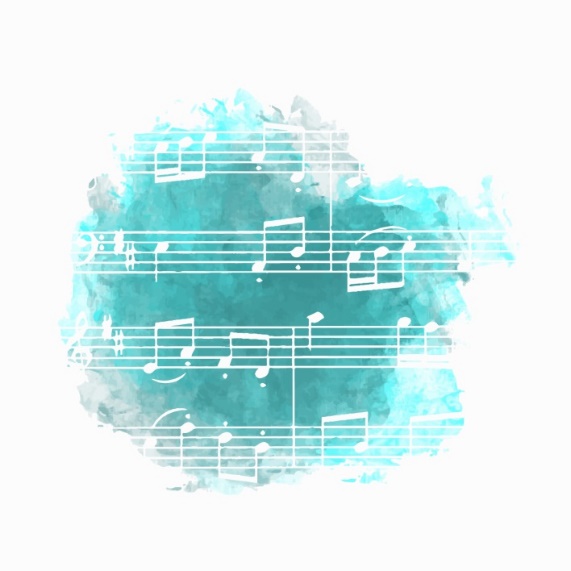 19-20 БЕРЕЗНЯ м. ДНІПРО     2022 р.